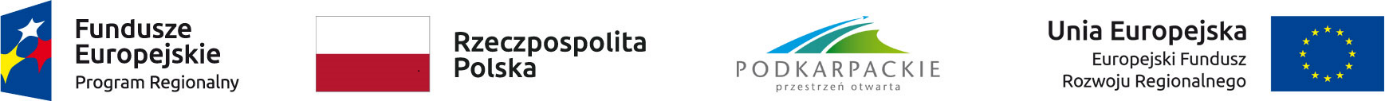 PI-IV.432.10.16.2016Zaktualizowana Lista rezerwowaprojektów w ramach osi priorytetowej III Czysta energia,działania 3.1 Rozwój OZE – konkurs ogólny,nabór nr RPPK.03.01.00-IZ.00-18-002/16Nazwy Wnioskodawców, tytuły projektów, kwoty kosztów całkowitych i wnioskowanej dotacji podano zgodnie z treścią złożonych wniosków.Zgodnie z zał. 3a do SZOOP: W przypadku, gdy dwa lub więcej projektów uzyskają jednakową liczbę punktów, zaś kwota przeznaczona na dofinansowanie nie wystarcza na dofinansowanie wszystkich tych projektów, wówczas o wyborze do dofinansowania decyduje, który z projektów uzyskał większą liczbę punktów w kryterium / kryteriach najwyżej punktowanym / punktowanych. W przypadku projektów o równej liczbie punktów w poszczególnych kryteriach, uzyskały one to samo miejsce w rankingu.Rzeszów, 23.11.2021 r.Lp.Miejsce na liście rankin-gowejNumer wniosku wg SL2014WnioskodawcaTytuł projektuCałkowity koszt projektu (w zł)Dotacja w tym z:Dotacja w tym z:Wynik oceny merytorycznej (liczba uzyskanych punktów)Lp.Miejsce na liście rankin-gowejNumer wniosku wg SL2014WnioskodawcaTytuł projektuCałkowity koszt projektu (w zł)Dotacja z EFRR (zł)Budżet Państwa (zł)Wynik oceny merytorycznej (liczba uzyskanych punktów)89RPPK.03.01.00-18-0482/17"ROLKOMPLEX" SPÓŁKA Z OGRANICZONĄ ODPOWIEDZIALNOŚCIĄBudowa instalacji fotowoltaicznych "Rolkomplex II" o mocy 0,99 MW i "Rolkomplex III" o mocy 0,99 MW położonych w Sokołowie Małopolskim.9 544 380,004 269 653,280,00pozytywna49,0090RPPK.03.01.00-18-0404/17Galaauto Spółka z ograniczoną odpowiedzialnościąBudowa biogazowni rolniczej o mocy do 500 kW w miejscowości Dzikowiec7 389 594,003 795 316,000,00pozytywna49,0090RPPK.03.01.00-18-0415/17Bioenergia Dzikowiec Spółka z ograniczoną odpowiedzialnościąBudowa biogazowni rolniczej o mocy do 500 kW przez Bioenergia Dzikowiec Sp. z o.o.7 389 594,003 795 316,000,00pozytywna49,0091RPPK.03.01.00-18-0528/17”KURAŚ” BOGUSŁAW KURAŚCzysta energia w produkcji drzewnej662 091,03456 267,580,00pozytywna48,5092RPPK.03.01.00-18-0414/17Zakład Metalowy Mirosław GłowaInstalacja fotowoltaiczna w firmie Zakład Metalowy Mirosław Głowa828 220,50567 247,490,00pozytywna48,5093RPPK.03.01.00-18-0456/17Zakłady Metalowe w PrzysiekachInstalacja odnawialnych źródeł energii w projekcie partnerskim realizowanym przez przedsiębiorstwa: JASŁOMET, ARPO i ZAKŁADY METALOWE W PRZYSIEKACH617 565,27426 772,760,00pozytywna47,5094RPPK.03.01.00-18-0429/17Fabryka Mebli "MEBLO-SYSTEM" Spółka z ograniczoną odpowiedzialnościąZwiększenie efektywności energetycznej w przedsiębiorstwie Fabryka Mebli "MEBLO-SYSTEM" Sp. z o.o. poprzez montaż odnawialnych źródeł energii1 147 282,84792 837,730,00pozytywna47,5095RPPK.03.01.00-18-0504/17P.P.U.H. Grzegorz NapieraczBudowa Elektrowni Fotowoltaicznej o mocy do 1 MW w miejscowości Padew Narodowa4 455 976,342 146 418,430,00pozytywna47,0096RPPK.03.01.00-18-0439/17First Company 
Spółka z ograniczoną odpowiedzialnościąInstalacja fotowoltaiczna w firmie First Company Sp. z o.o690 472,80472 055,990,00pozytywna46,0097RPPK.03.01.00-18-0200/17Przedsiębiorstwo Handlowo-Usługowe ROJAX Paweł CzekańskiRozwój odnawialnych źródeł energii poprzez budowę elektrowni fotowoltaicznych na obiektach PHU "ROJAX" Paweł Czekański w Rzeszowie oraz Krośnie636 177,98351 653,750,00pozytywna46,0097RPPK.03.01.00-18-0416/17ECO TARNOBRZEG SPÓŁKA Z OGRANICZONĄ ODPOWIEDZIALNOŚCIĄInstalacja fotowoltaiczna w firmie ECO Tarnobrzeg Sp. z o.o.616 230,00225 450,000,00pozytywna46,0097RPPK.03.01.00-18-0524/17FIRMA PRODUKCYJNO HANDLOWA SRUBRES R.KRAUZ T.RZEZNIK SPÓŁKA JAWNAPrzeciwdziałanie degradacji środowiska poprzez montaż instalacji fotowoltaicznej w firmie F.P.H. Śrubres615 000,00425 000,000,00pozytywna46,0098RPPK.03.01.00-18-0090/17Hartownia Usługowa Bogusław ŁyszczanBudowa instalacji fotowoltaicznej 149,40 kW na dachu hali produkcyjnej Hartownia Usługowa Bogusław Łyszczan990 992,55440 376,750,00pozytywna46,0099RPPK.03.01.00-18-0350/17Polski Koncern Naftowy ORLEN Spółka AkcyjnaMikroinstalacje fotowoltaiczne na stacjach paliw PKN ORLEN S.A. w województwie podkarpackim1 228 690,28449 520,840,00pozytywna45,50100RPPK.03.01.00-18-0500/17VeggieFresh Sp. z o.o.Budowa farmy fotowoltaicznej o mocy do 1 MW wraz z niezbędną infrastrukturą VeggieFresh Sp. z o.o.4 907 699,952 463 789,630,00pozytywna45,50101RPPK.03.01.00-18-0104/17Zdzisław Szymulański M.L.S. Import-Eksport Przedsiębiorstwo WielobranżoweWykorzystanie odnawialnych źródeł energii dla potrzeb przedsiębiorstwa Zdzisław Szymulański M.L.S. Import-Eksport Przedsiębiorstwo Wielobranżowe724 032,12500 347,400,00pozytywna45,50102RPPK.03.01.00-18-0531/17Tomsystem Sp. z o.o.Czysta energia w firmie Tomsystem649 338,48448 219,840,00pozytywna45,00103RPPK.03.01.00-18-0417/17Centrum Medyczne w Łańcucie Sp. z o. o.Zwiększenie bezpieczeństwa energetycznego Centrum Medycznego w Łańcucie poprzez montaż instalacji odnawialnych źródeł energii1 310 969,50900 004,520,00pozytywna45,00104RPPK.03.01.00-18-0505/17Miejskie Przedsiębiorstwo Energetyki Cieplnej sp. z o.o.Budowa pilotażowej instalacji fotowoltaicznej na terenie ciepłowni MPEC Sp. z o.o. przy ul. Rzecznej 1A w Dębicy659 995,00456 025,000,00pozytywna44,50105RPPK.03.01.00-18-0479/17EKO-STYL RENTAL Sp. z o.o. Sp.k.Wykonanie instalacji fotowoltaicznej dla budynku pralni wodnej w Leżajsku623 610,00425 000,000,00pozytywna44,50106RPPK.03.01.00-18-0383/17REMET SPÓŁKA AKCYJNAInstalacja fotowoltaiczna dla firmy Remet s.a.765 761,10527 484,490,00pozytywna44,00107RPPK.03.01.00-18-0376/17Spółdzielnia Mieszkaniowa Metalowiec w PrzemyśluInstalacja kolektorów słonecznych, wspomagających produkcję ciepłej wody użytkowej dla SM „METALOWIEC” w Przemyślu1 150 784,44859 387,840,00pozytywna43,50108RPPK.03.01.00-18-0071/17Energy Max Konrad KrzalBudowa oraz montaż instalacji do produkcji energii elektrycznej przy pomocy ogniw fotowoltaicznych o mocy do 100 kW w miejscowości Laski w województwie podkarpackim897 469,50619 777,500,00pozytywna43,50109RPPK.03.01.00-18-0406/17'Delta Skowroński i Skowroński' Spółka JawnaBudowa instalacji fotowoltaicznej na dachu budynku hali produkcyjnej firmy Delta Sp.J.615 000,00425 000,000,00pozytywna43,00109RPPK.03.01.00-18-0413/17SPLAST Spółka z ograniczoną odpowiedzialnościąInstalacja fotowoltaiczna w firmie SPLAST Sp. z o.o. w Krośnie615 000,00274 999,990,00pozytywna43,00110RPPK.03.01.00-18-0098/17ECOWOLT 11 SPÓŁKA Z OGRANICZONĄ ODPOWIEDZIALNOŚCIĄBudowa instalacji fotowoltaicznych o mocy 850 kW w m. Bieździedza gm. Kołaczyce, 500 kW w m. Lipnica Górna, gm. Skołyszyn, 250 kW w m. Sławęcin, gm. Skołyszyn9 125 853,394 892 898,740,00pozytywna43,00111RPPK.03.01.00-18-0087/17Piekarnia Wiejska Spółka Cywilna Madej Marcin, Madej Joanna Budowa instalacji fotowoltaicznej o mocy 94,20 kW na dachu budynku Piekarni Wiejskiej w Knapach.631 450,02432 117,900,00pozytywna42,50111RPPK.03.01.00-18-0402/17Firma Handlowa Walor A. Nowak, W. Fryc Spółka JawnaBudowa instalacji fotowoltaicznej na dachu budynku Firmy Handlowej Walor Sp. J.615 000,00425 000,000,00pozytywna42,50112RPPK.03.01.00-18-0091/17Państwowa Wyższa Szkoła Wschodnioeuropejska w PrzemyśluMontaż instalacji fotowoltaicznej na budynkach Państwowej Wyższej Szkoły Wschodnioeuropejskiej w Przemyślu1 811 450,551 236 683,080,00pozytywna42,50113RPPK.03.01.00-18-0428/17FIRMA USŁUGOWO HANDLOWA PETRO-AWA SPÓŁKA Z OGRANICZONA ODPOWIEDZIALNOSCIAWykorzystanie odnawialnych źródeł energii poprzez instalację paneli fotowoltaicznych na budynkach Stacji Paliw BP w Dębicy816 782,12564 357,920,00pozytywna42,00114RPPK.03.01.00-18-0405/17Kontap S.A.Instalacje fotowoltaiczne w firmie Kontap S.A. przy ul. Pużaka 37 i Pużaka 491 055 093,99722 329,990,00pozytywna42,00115RPPK.03.01.00-18-0386/17"TREND" - BARNAT, PAWLAK SPÓŁKA JAWNABudowa farmy fotowoltaicznej o mocy 1998,7 kW10 883 349,095 153 395,840,00pozytywna42,00116RPPK.03.01.00-18-0319/17Merkurion sp. z o.o.Modernizacja źródła ciepła i energii elektrycznej Hotelu CARPATIA Bieszczadzki Gościniec z wykorzystaniem pomp ciepła i fotowoltaiki1 269 310,80660 374,000,00pozytywna41,50117RPPK.03.01.00-18-0380/17FUDKOP A.K. Fudali Spółka JawnaInstalacja paneli fotowoltaicznych dla firmy FUDKOP A.K. Fudali Spółka Jawna615 000,00425 000,000,00pozytywna41,50117RPPK.03.01.00-18-0394/17GLOB CARS Sp. o.o.Instalacja fotowoltaiczna w firmie GLOB CARS Sp. z o.o.615 000,00425 000,000,00pozytywna41,50117RPPK.03.01.00-18-0506/17"DREWEKO" SPÓŁKA Z OGRANICZONA ODPOWIEDZIALNOSCIAZakup i montaż instalacji fotowoltaicznych - Dreweko Sp. z o.o.615 000,00425 000,000,00pozytywna41,50118RPPK.03.01.00-18-0094/17Fundacja PomocZwiększenie efektywności gospodarki energetycznej w Sanatorium Solinka1 190 028,83820 932,810,00pozytywna41,50119RPPK.03.01.00-18-0141/17EKOENERGIA PODKARPACKA Sp. z o.o.Budowa farmy fotowoltaicznej o mocy 990 kW6 450 778,053 544 557,730,00pozytywna41,50120RPPK.03.01.00-18-0088/17KOMA STAHLBAU SPÓŁKA Z OGRANICZONĄ ODPOWIEDZIALNOŚCIĄBudowa instalacji fotowoltaicznej o mocy 97,80 kW na budynku hali produkcyjnej firmy KOMA Stahlbau Sp. z o.o.669 123,69458 152,550,00pozytywna40,50120RPPK.03.01.00-18-0092/17HSW OPRZYRZĄDOWANIE I NARZĘDZIA SPECJALNE SPÓŁKA Z OGRANICZONĄ ODPOWIEDZIALNOŚCIĄBudowa instalacji fotowoltaicznej 99,76 kW na dachu hali produkcyjnej HSW Oprzyrządowanie i Narzędzia Specjalne Sp. z o. o.663 149,58293 780,300,00pozytywna40,50120RPPK.03.01.00-18-0519/17Firma Handlowo-Usługowa GEO-EKO Tomasz BilZastosowanie małej instalacji fotowoltaicznej o mocy 117,60 kWp jako źródła energii elektrycznej dla budynku handlowo-produkcyjnego Firmy Handlowo-Usługowej GEO-EKO Tomasz Bil876 424,20605 659,000,00pozytywna40,50121RPPK.03.01.00-18-0387/17WSTECH S.C. R. Lorens, W. Pielech, J. Mazur Rozbudowa budynku produkcyjno – magazynowo – biurowego w zakresie budowy instalacji fotowoltaicznej.944 049,60543 442,400,00pozytywna40,00122RPPK.03.01.00-18-0486/17Stanisław Szydełko "PATKAR"Poprawa efektywności energetycznej w przedsiębiorstwie PATKAR poprzez montaż OZE862 052,63533 771,770,00pozytywna40,00123RPPK.03.01.00-18-0078/17Przedsiębiorstwo Produkcyjno Usługowo Handlowe "AKPIL" Anioł KazimierzZASILANIE SŁOŃCEM W FIRMIE AKPIL1 081 101,00483 380,150,00pozytywna39,50124RPPK.03.01.00-18-0103/17Domki Wypoczynkowe Uroczysko Jerzy Antosz Trans-Cis Jerzy AntoszWykorzystanie odnawialnych źródeł energii na potrzeby przedsiębiorstw z terenu powiatu  leskiego, bieszczadzkiego i sanockiego.627 860,88433 887,600,00pozytywna39,50125RPPK.03.01.00-18-0070/17Przedsiębiorstwo budowlane El-Bud Czesław StasickiZwiększenie konkurencyjności przedsiębiorstwa EL-BUD w Sanoku poprzez budowę infrastruktury służącej do produkcji energii z OZE w postaci dwóch instalacji fotowoltaicznych o mocach 37,1 kW i 39,22 kW.637 855,12432 294,190,00pozytywna39,50125RPPK.03.01.00-18-0377/17BROWAMATOR Ziemowit Fałat, Agata Fałat, Przemysław Czarnik, Kinga CzarnikBudowa dwóch instalacji fotowoltaicznych o mocy 39,82 kW każda, na działkach o numerach ewidencyjnych 1065/3 obręb 0001 w Strzyżowie i 5474/8 obręb 0012 w Godowej.619 793,62427 802,670,00pozytywna39,50125RPPK.03.01.00-18-0378/17Firma Usługowo-Handlowa WOJAN Antoni WójtowiczBudowa dwóch instalacji fotowoltaicznych o mocy 39,82 kW każda, na działkach o numerach ewidencyjnych 1213/2 i 1213/7 obręb 0001 w Strzyżowie.634 553,62438 002,670,00pozytywna39,50125RPPK.03.01.00-18-0410/17AVEE-med Spółka z ograniczoną odpowiedzialnościąInstalacja fotowoltaiczna w firmie AVEE-med Sp. z o.o.615 295,20425 204,000,00pozytywna39,50125RPPK.03.01.00-18-0447/17Union Parts Sp. z o.o.Budowa dwóch instalacji fotowoltaicznych o mocy 39,96 kW w miejscowości Bobrowa i Bobrowa Wola615 239,74425 165,670,00pozytywna39,50126RPPK.03.01.00-18-0511/17Huta Szkła "Zorza" Spółka cywilna Jacek Ginalski Przemysław KędziorMontaż małej instalacji fotowoltaicznej o mocy 99,9 KWp na dachu budynku Huty Szkła Zorza w Jedliczu na potrzeby własne.947 100,00654 500,000,00pozytywna37,00127RPPK.03.01.00-18-0419/17PGB Energetyka 11 Spółka z ograniczoną odpowiedzialnościąElektrociepłownia na biogaz o mocy elektrycznej do 1 MW w miejscowości Młyny w gminie Radymno19 263 030,009 858 459,790,00pozytywna37,00128RPPK.03.01.00-18-0458/17AUTO - WATKEM Sp. z o.o.Instalacja fotowoltaiczna w firmie AUTO-WATKEM sp. z o.o.”615 000,00425 000,000,00pozytywna36,50129RPPK.03.01.00-18-0388/17Fryc Piotr Zakład Produkcyjny "ROLMET"Instalacja fotowoltaiczna o mocy 80,03 kW614 999,99424 999,990,00pozytywna36,50130RPPK.03.01.00-18-0495/17Polski Solar Opole Sp. z o.o.Budowa elektrowni fotowoltaicznej o mocy ok. 87 kW na terenie Gminy Pilzno724 076,40382 642,000,00pozytywna36,00131RPPK.03.01.00-18-0389/17SPLAST Spółka z ograniczoną odpowiedzialnością spółka komandytowaFARMA FOTOWOLTAICZNA "KROSNO"5 472 270,002 567 082,710,00pozytywna35,50132RPPK.03.01.00-18-0079/17PRZEDSIĘBIORSTWO PRODUKCYJNO USŁUGOWO HANDLOWE "POLOX" S. C. Stanisław Gątarski, Sławomir StecZASILANIE SŁOŃCEM W SIEDLISKU JANCZAR676 500,00212 465,000,00pozytywna34,00133RPPK.03.01.00-18-0518/17D &P SPÓŁKA Z OGRANICZONĄ ODPOWIEDZIALNOŚCIĄBudowa instalacji fotowoltaicznej o mocy 998,52 kWp zlokalizowanej na działce nr ewid. 196/16 w miejscowości Dobcza5 867 100,003 198 451,800,00pozytywna33,50134RPPK.03.01.00-18-0470/17Miejski Zakład Komunalny Nisko Sp. z o.o.Wykorzystanie energii słonecznej w działalności MZK Nisko Sp. z o.o. poprzez budowę elektrowni fotowoltaicznej o mocy 0,385MW na obszarze SUW oraz o mocy 0,307MW na obszarze Oczyszczalni Ścieków w Nisku5 137 893,522 104 169,520,00pozytywna33,50135RPPK.03.01.00-18-0453/17GROKAM GBL" 
Spółka z ograniczoną odpowiedzialnościąZakup i montaż instalacji fotowoltaicznej - Grokam GBL1 187 565,00819 400,000,00pozytywna32,50136RPPK.03.01.00-18-0465/17Sport Lesko Spółka z ograniczoną odpowiedzialnością w LeskuCzysta energia dla potrzeb Kompleksu Sportowo Rekreacyjnego w Lesku poprzez montaż ogniw fotowoltaicznych4 370 805,002 521 920,000,00pozytywna31,50137RPPK.03.01.00-18-0516/17HERB Usługi Produkcyjno Handlowe Mariusz PokrywkaBudowa instalacji OZE dla przedsiębiorstwa HERB Usługi Produkcyjno Handlowe Mariusz Pokrywka1 301 818,80687 303,020,00pozytywna30,50